[ชื่อเหตุการณ์ของคุณ]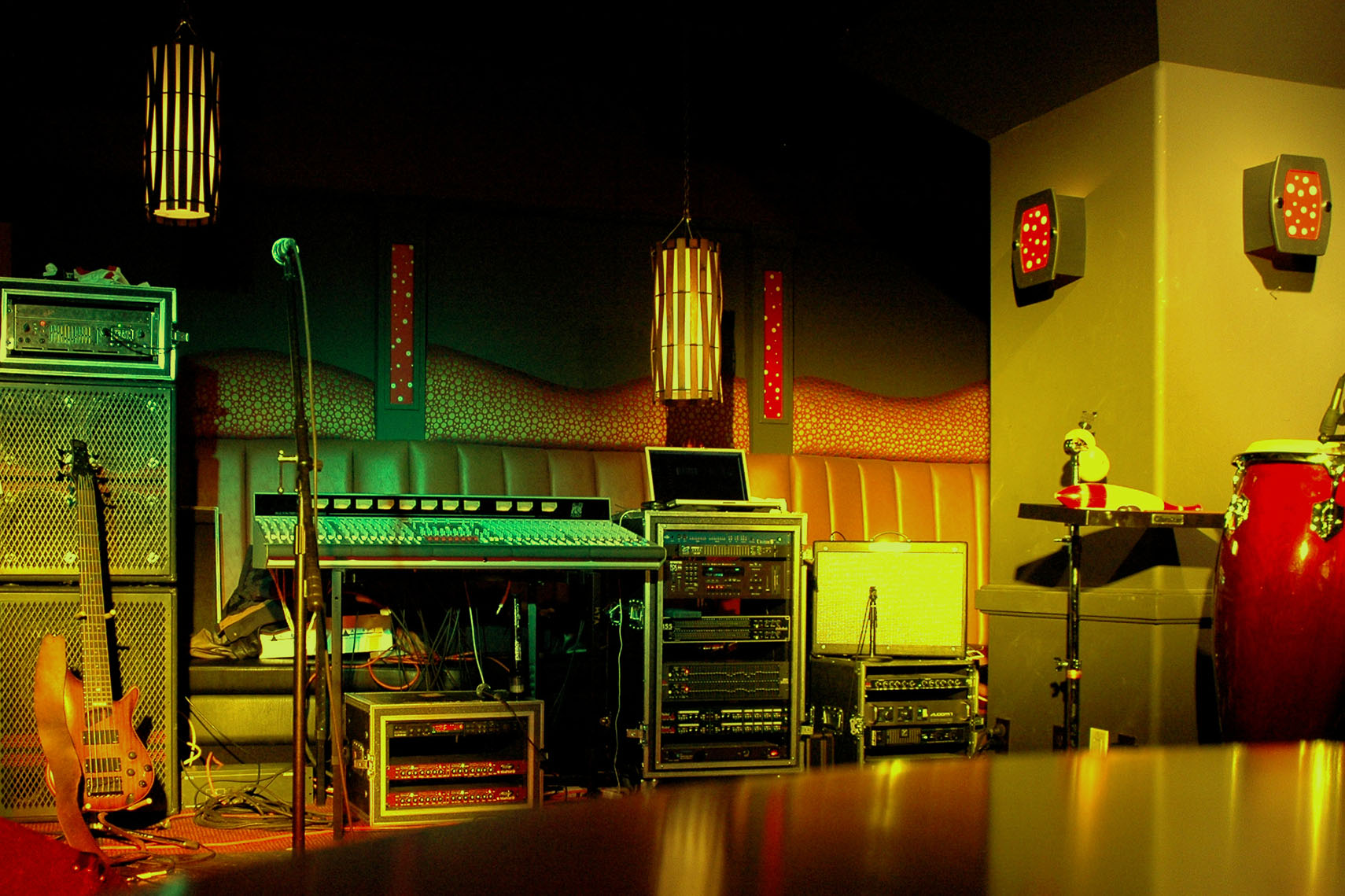 [คำบรรยาย/คำอธิบายของเหตุการณ์][เมื่อต้องการแทนที่ตัวแทนข้อความ (อย่างเช่นข้อความนี้) เพียงเลือกตัวแทนข้อความแล้วเริ่มพิมพ์ (ไม่ต้องใส่ช่องว่างทางด้านขวาหรือด้านซ้ายของอักขระในส่วนที่คุณเลือก)เมื่อต้องการแทนที่รูปถ่าย เพียงลบ แล้วคลิก รูปภาพ บนแท็บแทรกต้องการเพิ่มข้อความใช่ไหม รับการจัดรูปแบบข้อความที่คุณเห็นในใบปลิวนี้ด้วยการคลิกเพียงครั้งเดียวบนแท็บหน้าแรกในกลุ่มสไตล์][วันที่ของเหตุการณ์]   [เวลาของเหตุการณ์][ชื่อสถานที่] [ที่อยู่ จังหวัด รหัสไปรษณีย์][ที่อยู่เว็บ] [อีเมล]